§1851.  Sale of public reserved lands1.  Authority to sell land.  With the consent of the commissioner, the director may execute deeds on behalf of the State for public reserved land under the director's management and control, conveying lands that have been authorized to be conveyed by the Legislature or sold by lawful authority, subject to the provisions of section 598‑A.[PL 1997, c. 678, §13 (NEW).]2.  Parcels greater than 1/4 acre in size.  With the consent of the Governor and the commissioner, the director may  make recommendations to the Legislature for the sale, exchange or relocation of public reserved lands greater than 1/4 acre in size, subject to the provisions of section 598‑A.[PL 1997, c. 678, §13 (NEW).]3.  Parcels less than 1/4 acre in size.  The director, after review by the joint standing committee of the Legislature having jurisdiction over state and local government and subsequent approval by the Governor and the commissioner, and subject to the provisions of section 598‑A, may sell any parcel of public reserved land not exceeding 1/4 acre in size, provided that:A.  The parcel is sold to the owner of private land that adjoins the parcel;  [PL 1997, c. 678, §13 (NEW).]B.  The director determines that the parcel, because of its size, shape and location, has no use or value under public ownership but only as an adjunct to the adjoining private property; and  [PL 1997, c. 678, §13 (NEW).]C.  The sale is for fair market value of the parcel as determined by the director, taking into account factors including the effect of ownership of the parcel upon the value of the adjoining private property.  [PL 1997, c. 678, §13 (NEW).]Before making any sale, the director shall make a written finding with respect to the requirements of this subsection. The written finding must be available for public inspection at the director's office during regular working hours.It is the policy of the State that the requirements of this subsection be strictly applied and that sale of any parcel of a public reserved lot be discouraged except in compliance with this subsection.[PL 1997, c. 678, §13 (NEW).]4.  Notice of land sales, exchanges or relocations.  Before requesting approval from the Legislature, the director shall give notice of the proposed sale, exchange or relocation and may hold a public hearing.  A public hearing must be held by the director if requested by any party.[PL 1997, c. 678, §13 (NEW).]SECTION HISTORYPL 1997, c. 678, §13 (NEW). The State of Maine claims a copyright in its codified statutes. If you intend to republish this material, we require that you include the following disclaimer in your publication:All copyrights and other rights to statutory text are reserved by the State of Maine. The text included in this publication reflects changes made through the First Regular and First Special Session of the 131st Maine Legislature and is current through November 1, 2023
                    . The text is subject to change without notice. It is a version that has not been officially certified by the Secretary of State. Refer to the Maine Revised Statutes Annotated and supplements for certified text.
                The Office of the Revisor of Statutes also requests that you send us one copy of any statutory publication you may produce. Our goal is not to restrict publishing activity, but to keep track of who is publishing what, to identify any needless duplication and to preserve the State's copyright rights.PLEASE NOTE: The Revisor's Office cannot perform research for or provide legal advice or interpretation of Maine law to the public. If you need legal assistance, please contact a qualified attorney.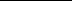 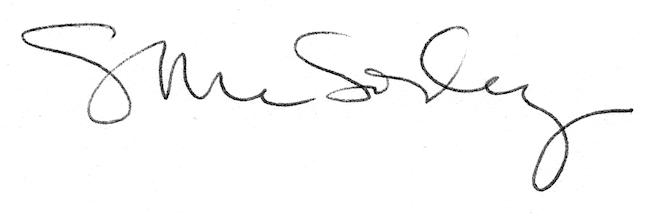 